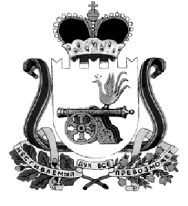 Кардымовский  районный Совет депутатовР Е Ш Е Н И Еот 05.08.2021                                    № Ре-00036Рассмотрев представленныРассмотрев представленную Администрацией муниципального образования «Кардымовский район» Смоленской области уточненную информацию в части балансовой стоимости объектов государственной собственности Смоленской области, передаваемых в муниципальную собственность муниципального образования «Кардымовский район» Смоленской области,  руководствуясь решением Кардымовского районного Совета депутатов от 28.04.2015 № 32 «Об утверждении Положения о порядке передачи имущества в собственность муниципального образования «Кардымовский район» Смоленской области из других форм собственности, а также о передаче имущества из муниципальной собственности муниципального образования «Кардымовский район» Смоленской области в федеральную и государственную собственность, собственность других муниципальных образований», Кардымовский районный Совет депутатовР Е Ш И Л :1. Утвердить изменения в перечень объектов государственной собственности Смоленской области, передаваемых в муниципальную собственность муниципального образования «Кардымовский район» Смоленской области, утвержденный решением Кардымовского районного Совета депутатов от 26.11.2020 № 22, согласно приложению к настоящему решению.2. Просить Департамент имущественных и земельных отношений Смоленской области рассмотреть уточненную информацию в части балансовой стоимости  объектов, подготовить проект распоряжения Администрации Смоленской области об изменении балансовой стоимости объектов государственной собственности Смоленской области, передаваемых в муниципальную собственность муниципального образования «Кардымовский район» Смоленской области и направить его в Администрацию Смоленской области для принятия соответствующего решения.                                                                                                                       Приложение                                                                           к решению Кардымовского                                                                             районного Совета депутатов                                                                                               от  ___. ___. 2020  № _______                                                                Переченьобъектов государственной собственности Смоленской области, передаваемых в муниципальную собственность муниципального образования «Кардымовский район» Смоленской областиПриложениеПредседатель Кардымовского районного Совета депутатов__________________   И.В. ГорбачевГлава муниципального образования «Кардымовский район» Смоленской области_________________   П.П. Никитенков№ п/пНаименование товараСерийный номерЦена за единицуКоличество, шт.Остаточная стоимость, руб.1.Учебная литература732167493,34